Nom au complet : Edmond Halley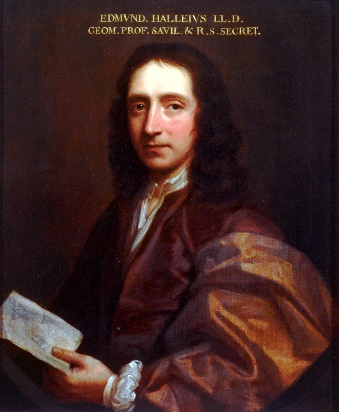 Période de temps : 1656-1742Nationalité : AnglaisDécouverte : comèteAnectote : Il est mort avant quelle revienne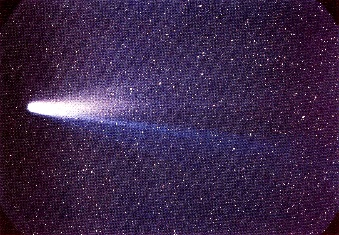 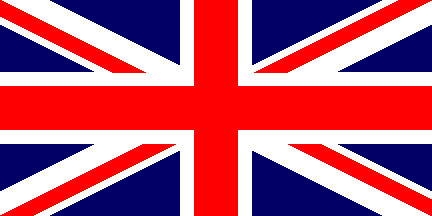 